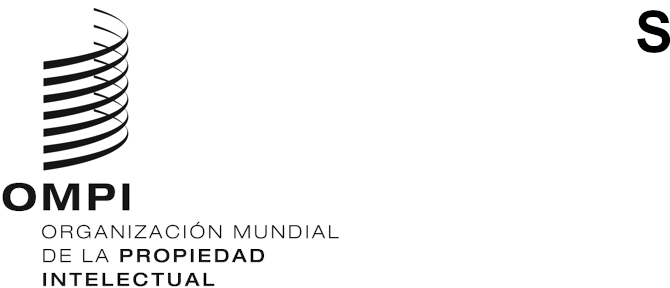 WIPO/GRTKF/IC/42/INF/3ORIGINAL: INGLÉSFECHA: 8 DE FEBRERO DE 2022Comité Intergubernamental sobre Propiedad Intelectual y Recursos Genéticos, Conocimientos Tradicionales y FolcloreCuadragésima segunda sesiónGinebra, 28 de febrero a 4 de marzo de 2022PROYECTO DE ProgramA PARA la cuadragésima SEGUNDA sesiónpreparado por la SecretaríaConforme a la obligación del Comité Intergubernamental sobre Propiedad Intelectual y Recursos Genéticos, Conocimientos Tradicionales y Folclore (“el Comité”) de distribuir una propuesta de programa de trabajo, en el presente documento consta el programa propuesto para la cuadragésima segunda sesión del Comité. El presente programa es puramente indicativo y el Presidente y los miembros del Comité determinarán la organización definitiva de la labor del Comité con arreglo a su Reglamento.[Fin del documento]Domingo 27 de febrero de 2022Desde las 13.00Domingo 27 de febrero de 2022Desde las 13.00Foro de consulta con las comunidades indígenasConstituido por representantes de organizaciones en representación de los pueblos indígenas y las comunidades locales. No se trata de una sesión formal del Comité ni de una reunión oficial de la OMPI, pero cuenta con el apoyo del Comité y la asistencia práctica de la Secretaría.Lunes 28 de febrero de 202210.00 – 13.00Punto 1: 	Apertura de la sesiónPunto 2: 	Elección de la MesaPunto 3: 	Aprobación del orden del día	WIPO/GRTKF/IC/42/1 Prov. 2	WIPO/GRTKF/IC/42/INF/2	WIPO/GRTKF/IC/42/INF/3Punto 4: 	Aprobación del informe de la cuadragésima primera sesión	WIPO/GRTKF/IC/41/4 Prov. 2Punto 5: 	Acreditación de determinadas organizaciones	WIPO/GRTKF/IC/42/2Punto 6: 	Participación de las comunidades indígenas y locales	Fondo de Contribuciones Voluntarias	WIPO/GRTKF/IC/42/3	WIPO/GRTKF/IC/42/INF/4	Mesa redonda de las comunidades indígenas y localesNo constituye formalmente una parte de la sesión del Comité, pero se dejará constancia de la misma en el informe de la sesión.	WIPO/GRTKF/IC/42/INF/5Punto 7: 	Recursos genéticos	WIPO/GRTKF/IC/42/4	WIPO/GRTKF/IC/42/5	WIPO/GRTKF/IC/42/6	WIPO/GRTKF/IC/42/7	WIPO/GRTKF/IC/42/8	WIPO/GRTKF/IC/42/9	WIPO/GRTKF/IC/42/10	WIPO/GRTKF/IC/42/11WIPO/GRTKF/IC/42/12WIPO/GRTKF/IC/42/INF/7WIPO/GRTKF/IC/42/INF/8WIPO/GRTKF/IC/42/INF/9WIPO/GRTKF/IC/42/INF/10Punto 1: 	Apertura de la sesiónPunto 2: 	Elección de la MesaPunto 3: 	Aprobación del orden del día	WIPO/GRTKF/IC/42/1 Prov. 2	WIPO/GRTKF/IC/42/INF/2	WIPO/GRTKF/IC/42/INF/3Punto 4: 	Aprobación del informe de la cuadragésima primera sesión	WIPO/GRTKF/IC/41/4 Prov. 2Punto 5: 	Acreditación de determinadas organizaciones	WIPO/GRTKF/IC/42/2Punto 6: 	Participación de las comunidades indígenas y locales	Fondo de Contribuciones Voluntarias	WIPO/GRTKF/IC/42/3	WIPO/GRTKF/IC/42/INF/4	Mesa redonda de las comunidades indígenas y localesNo constituye formalmente una parte de la sesión del Comité, pero se dejará constancia de la misma en el informe de la sesión.	WIPO/GRTKF/IC/42/INF/5Punto 7: 	Recursos genéticos	WIPO/GRTKF/IC/42/4	WIPO/GRTKF/IC/42/5	WIPO/GRTKF/IC/42/6	WIPO/GRTKF/IC/42/7	WIPO/GRTKF/IC/42/8	WIPO/GRTKF/IC/42/9	WIPO/GRTKF/IC/42/10	WIPO/GRTKF/IC/42/11WIPO/GRTKF/IC/42/12WIPO/GRTKF/IC/42/INF/7WIPO/GRTKF/IC/42/INF/8WIPO/GRTKF/IC/42/INF/9WIPO/GRTKF/IC/42/INF/1015.00 – 18.00Punto 7: 	Recursos genéticos (continuación)Punto 7: 	Recursos genéticos (continuación)Martes 1 de marzo de 202210.00 – 13.0015.00 – 18.00Punto 7: 	Recursos genéticos (continuación)Punto 7: 	Recursos genéticos (continuación)Miércoles 2 de marzo de 202210.00 – 13.0015.00 – 18.00Punto 7: 	Recursos genéticos (continuación)Punto 7: 	Recursos genéticos (continuación)Jueves 3 de marzo de 202210.00 – 13.0015.00 – 18.00Punto 7: 	Recursos genéticos (continuación)Punto 7: 	Recursos genéticos (continuación)Viernes 4 de marzo de 202210.00 – 13.0015.00 – 18.00Punto 7: 	Recursos genéticos (continuación)Punto 8: 	Establecimiento de uno o varios grupos de especialistas ad hocPunto 9: 	Otros asuntosPunto 10: 	Clausura de la sesión